                                                          Компания «Сетка-Профи»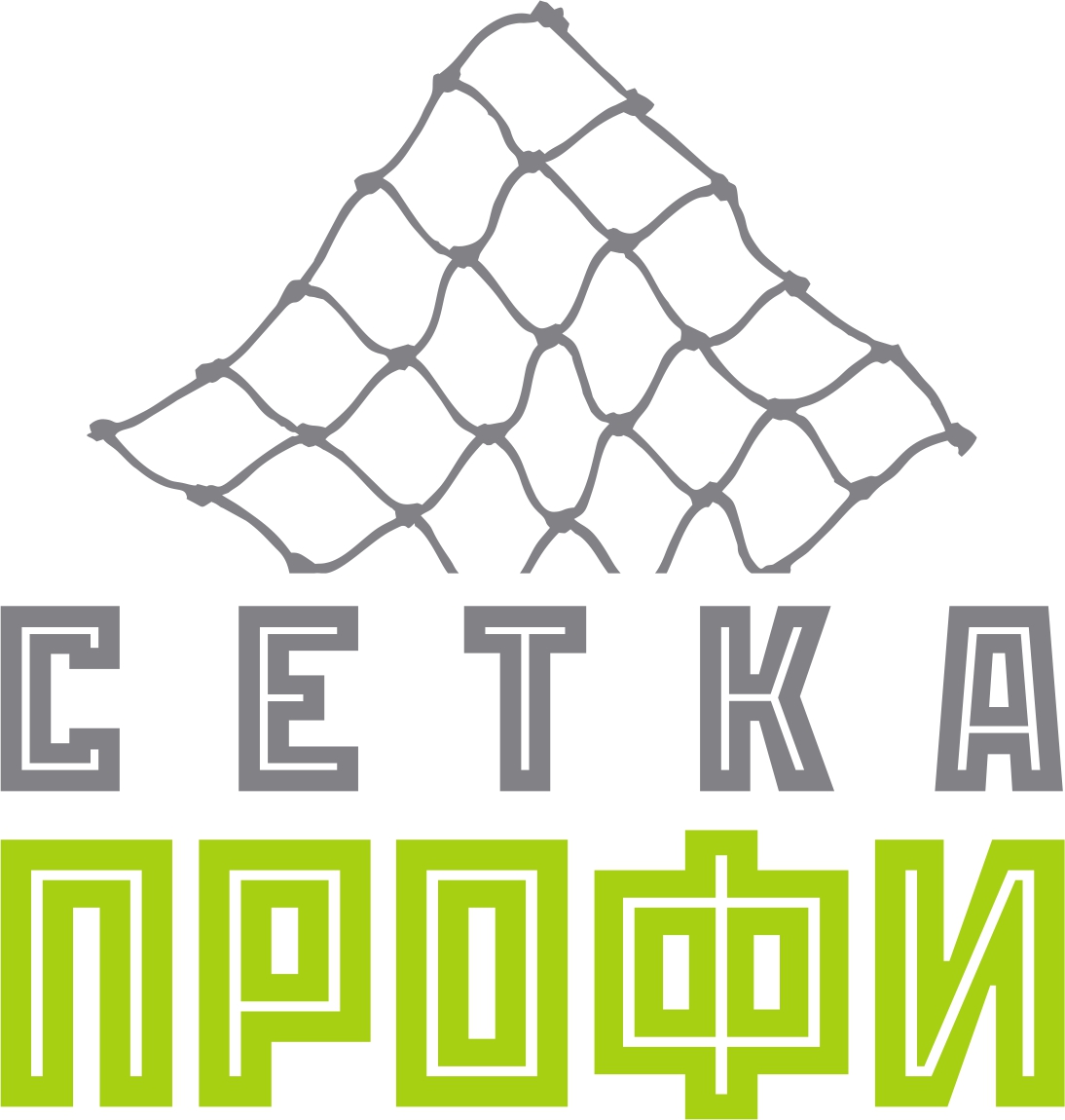                                                          Прайс-лист                                            Тел: 8(495)761-32-32, 8(916)861-24-54;                                                           Email: setka-profi@yandex.ru                                                                  Сайт: setka-profi.ru	НаименованиеЕд.изм.Тип сеткиЦветЦена	СЕТКИ ЗАГРАДИТЕЛЬНЫЕ		СЕТКИ ЗАГРАДИТЕЛЬНЫЕ		СЕТКИ ЗАГРАДИТЕЛЬНЫЕ		СЕТКИ ЗАГРАДИТЕЛЬНЫЕ		СЕТКИ ЗАГРАДИТЕЛЬНЫЕ	Сетка заградительная, яч. 20×20мм, Ø 2,2 ммм2безузловаябелая130,00Сетка заградительная, яч. 20×20мм, Ø 2,6 ммм2узловаячерная180,00Сетка заградительная, яч. 40×40мм, Ø  1,8 ммм2узловаябелая49,00Сетка заградительная, яч. 40×40мм, Ø  1,8 ммм2узловаязеленая51,00Сетка заградительная, яч. 40×40мм, Ø  2,2 ммм2узловаябелая68,00Сетка заградительная, яч. 40×40мм, Ø  2,2 ммм2узловаясиняя78,00Сетка заградительная, яч. 40×40мм, Ø  2,2 ммм2узловаячерная78,00Сетка заградительная, яч. 40×40мм, Ø  2,2 ммм2узловаяжелтая78,00Сетка заградительная, яч. 40×40мм, Ø  2,2 ммм2узловаязеленая78,00Сетка заградительная, яч. 40×40мм, Ø  2,2 ммм2узловаякрасная78,00Сетка заградительная, яч. 40×40мм, Ø  2,6 ммм2безузловаябелая89,00Сетка заградительная, яч. 40×40мм, Ø  2,6 ммм2безузловаязеленая89,00Сетка заградительная, яч. 40×40мм, Ø  3,1 ммм2узловаябелая199,00Сетка заградительная, яч. 40×40мм, Ø  3,1 ммм2узловаязеленая210,00Сетка заградительная, яч. 40×40мм, Ø  3,1 ммм2узловаяЦветная (радужная)225,00Сетка заградительная, яч. 100×100мм, Ø 1,8 ммм2узловаябелая29,00Сетка заградительная, яч. 100×100мм, Ø 2,2 ммм2узловаябелая39,00Сетка заградительная, яч. 100×100мм, Ø 2,2 ммм2узловаячерная49,00Сетка заградительная, яч. 100×100мм, Ø 2,6 ммм2безузловаябелая44,00Сетка заградительная, яч. 100×100мм, Ø 2,6 ммм2безузловаязеленая50,00Сетка заградительная, яч. 100×100мм, Ø 3,1 ммм2узловаябелая89,00Сетка заградительная, яч. 100×100мм, Ø 3,1 ммм2узловаязеленая95,00Сетка заградительная, яч. 100×100мм, Ø 3,1 ммм2узловаячерная95,00Сетка заградительная, яч. 100×100мм, Ø 4,5 ммм2узловаябелая130,00ОБШИВКА СТРОПОЙОБШИВКА СТРОПОЙОБШИВКА СТРОПОЙОБШИВКА СТРОПОЙОБШИВКА СТРОПОЙОбшивка стропой 50 ммм.п.50,00Обшивка стропой 25 ммм.п.25,00Установка 1 люверсашт15,00КРЕПЕЖКРЕПЕЖКРЕПЕЖКРЕПЕЖКРЕПЕЖАнкер (крепеж стенной)шт.100,00Анкер напольныйшт50,00Зажим для тросашт20,00Коушшт20,00Карабиншт25,00Трос металлический, Д 4 ммм25,00Талреп №8шт130,00Талреп №10шт150,00Талреп №12шт170,00Кольцошт20,00Комплект хомутов (100шт) 4х150упак120, 00Комплект хомутов (100шт) 4х300упак140,00СЕТКА ДЛЯ ЛАЗАНИЯСЕТКА ДЛЯ ЛАЗАНИЯСЕТКА ДЛЯ ЛАЗАНИЯСЕТКА ДЛЯ ЛАЗАНИЯСЕТКА ДЛЯ ЛАЗАНИЯСетка для лазания яч. 200*200мм, Ø 10мм м2узловаябелая900,00Сетка для лазания яч. 200*200мм, Ø 10мм м2узловаяСиняя/триколор1 300,00Сетка для лазания яч. 200*200мм, Ø 10мм м2узловаяджут700,00Сетка для лазания яч. 200*200мм, Ø 12мм м2узловаябелая1 400,00Сетка для лазания яч. 200*200мм, Ø 14мм м2узловаябелая1 600,00Сетка для лазания яч. 150*150мм, Ø 10мм м2узловаябелая1 200,00Сетка для лазания яч. 150*150мм, Ø 10мм м2узловаяСиняя/триколор1 700,00Сетка для лазания яч. 150*150мм, Ø 12мм м2узловаябелая1 800,00Сетка для лазания яч. 150*150мм, Ø 14мм м2узловаябелая2 000,00Сетка для лазания яч. 150*150мм, Ø 10мм м2узловаяджут850,00Сетка для лазания яч. 100*100мм, Ø 10мм м2узловаябелая1 500,00Сетка для лазания яч. 100*100мм, Ø 10мм м2узловаяСиняя\триколор2 000,00Сетка для лазания яч. 100*100мм, Ø 10мм м2узловаяджут1 000,00КАНАТКАНАТКАНАТКАНАТКАНАТКанат  Ø 30ммм.п.220,00Канат  Ø 40ммм.п.380,00Канат  Ø 50ммм.п.650,00Канат  Ø 70ммм.п.1000,00Крепление для канаташт500,00БОЛЬШОЙ ФУТБОЛБОЛЬШОЙ ФУТБОЛБОЛЬШОЙ ФУТБОЛБОЛЬШОЙ ФУТБОЛБОЛЬШОЙ ФУТБОЛСетка футбольная, Ø 1,8 мм, полотно 2,5м×7,5м×2,0м×2,0мпараузловаябелая2 200,00Сетка футбольная, Ø 2,2 мм, полотно 2,5м×7,5м×2,0м×2,0мпараузловаябелая2 700,00Сетка футбольная, Ø 2,6 мм, полотно 2,5м×7,5м×2,0м×2,0мпарабезузловаябелая3 300,00Сетка футбольная, Ø 3,1 мм, полотно 2,5м×7,5м×2,0м×2,0мпараузловаябелая6 200, 00Сетка футбольная, Ø 4,5 мм, полотно 2,5м×7,5м×2,0м×2,0мпараузловаябелая13500,00ЮНОШЕСКИЙ ФУТБОЛЮНОШЕСКИЙ ФУТБОЛЮНОШЕСКИЙ ФУТБОЛЮНОШЕСКИЙ ФУТБОЛЮНОШЕСКИЙ ФУТБОЛСетка юношеского футбола, (2,00м×3,00м×1,0м×1,5м), Ø 3,1 мм Ø 1,8 ммпараузловаябелая1 300,00Сетка юношеского футбола (для ворот 2,0 м × 5,0 м), Ø 2,2 ммпараузловаябелая1 800,00Сетка юношеского футбола (для ворот 2,0 м × 5,0 м), Ø 2,6 ммпарабезузловаябелая2 300,00Сетка юношеского футбола (для ворот 2,0 м × 5,0 м), Ø 3,1 ммпараузловаябелая4 300,00МИНИ-ФУТБОЛМИНИ-ФУТБОЛМИНИ-ФУТБОЛМИНИ-ФУТБОЛМИНИ-ФУТБОЛСетка мини-футбольная, яч. 40×40 мм, Ø 2,6 мм (для ворот 2,00×3,00 м)парабезузловаябелая2 300,00Сетка мини-футбольная, (2,00м×3,00м×1,0м×1,0м), Ø 1,8 ммпараузловаябелая800,00Сетка мини-футбольная, (2,00м×3,00м×1,0м×1,0м), Ø 2,2 ммпараузловаябелая1 000,00Сетка мини-футбольная, (2,00м×3,00м×1,0м×1,0м), Ø 2,6 ммпарабезузловаябелая1 300,00Сетка мини-футбольная, (2,00м×3,00м×1,0м×1,0м), Ø 3,1 ммпараузловаябелая2 800,00Сетка мини-футбольная, (2,00м×3,00м×1,0м×1,0м), Ø 4.5 ммпараузловаябелая4 200,00Сетка для гашения, мини-футбольная, Ø 1,8 ммпараузловаябелая400,00Сетка для гашения, мини-футбольная, Ø 2,2 ммпараузловаябелая500,00Сетка для гашения, мини-футбольная, Ø 2,6 ммпарабезузловаябелая600,00Сетка для гашения, мини-футбольная, Ø 3,1 ммпараузловаябелая1 000,00СЕТКА ДЛЯ ХРАНЕНИЯ И ПЕРЕНОСА МЯЧЕЙСЕТКА ДЛЯ ХРАНЕНИЯ И ПЕРЕНОСА МЯЧЕЙСЕТКА ДЛЯ ХРАНЕНИЯ И ПЕРЕНОСА МЯЧЕЙСЕТКА ДЛЯ ХРАНЕНИЯ И ПЕРЕНОСА МЯЧЕЙСЕТКА ДЛЯ ХРАНЕНИЯ И ПЕРЕНОСА МЯЧЕЙСетка для переноса 10 мячей,  Ø 3,1 ммштузловаябелая280,00Сетка для переноса 10 мячей,  Ø 2,2 ммштузловаябелая210,00Сетка для переноса 1 мяча,  Ø 2,2 ммштузловаябелая150,00СЕТКА ВОЛЕЙБОЛЬНАЯСЕТКА ВОЛЕЙБОЛЬНАЯСЕТКА ВОЛЕЙБОЛЬНАЯСЕТКА ВОЛЕЙБОЛЬНАЯСЕТКА ВОЛЕЙБОЛЬНАЯСетка волейбольная Ø 1,8 мм (1м×9,5м) стропа с 4-х сторонштузловаябелая550,00Сетка волейбольная Ø 2,2 мм (1м×9,5м) стропа с 4-х сторонштузловаябелая750,00Сетка волейбольная Ø 2,6 мм (1м×9,5м) стропа с 4-х сторонштбезузловаябелая950,00Сетка волейбольная Ø 3,1 мм (1м×9,5м) стропа с 4-х сторонштузловаябелая1 400,00Сетка волейбольная Ø 3,1 мм (1м×9,5м) стропа с 4-х сторонштузловаячерная1 400,00Сетка для пляжного волейбола Ø 2,2 мм (1м×8,5м) стропа с 4-х сторонштузловаячерная1 000,00Сетка для пляжного волейбола Ø 2,6 мм (1м×8,5м) стропа с 4-х сторонштбезузловаязеленая1 200,00Сетка для пляжного волейбола Ø 3,1 мм (1м×8,5м) стропа с 4-х сторонштузловаячерная1 500,00Трос металлический Ø 4 (12,5 м) шт280,00Трос ПВХ Ø 3,1 мм (12,5м)шт100,00Разметка для волейбольной площадки 8х16м шткрасная900,00Разметка для волейбольной площадки 9х18мшткрасная1 100,00ХОККЕЙ С ШАЙБОЙХОККЕЙ С ШАЙБОЙХОККЕЙ С ШАЙБОЙХОККЕЙ С ШАЙБОЙХОККЕЙ С ШАЙБОЙСетка хоккейная (1,22м×1,83м×0,5м×1,15м),  Ø 1,8 ммпараузловаябелая1 000,00Сетка хоккейная (1,22м×1,83м×0,5м×1,15м),  Ø 2,2 ммпараузловаябелая1 300,00Сетка хоккейная (1,22м×1,83м×0,5м×1,15м),  Ø 2,6 ммпарабезузловаябелая1 500,00Сетка хоккейная (1,22м×1,83м×0,5м×1,15м),  Ø 3,1 ммпараузловаябелая3 200,00Сетка для гашения, хоккейная, Ø 1,8 ммпараузловаябелая300,00Сетка для гашения, хоккейная, Ø 2,2 ммпараузловаябелая400,00Сетка для гашения, хоккейная, Ø 2,6 ммпарабезузловаябелая500,00Сетка для гашения, хоккейная, Ø 3,1 ммпараузловаябелая1 000,00ХОККЕЙ С МЯЧОМХОККЕЙ С МЯЧОМХОККЕЙ С МЯЧОМХОККЕЙ С МЯЧОМХОККЕЙ С МЯЧОМСетка хоккейная (2,14м×3,66м×0,9м×1,2м), Ø 2,2 ммпараузловаябелая2 600,00Сетка для гашения, хоккейная, Ø 2,2 ммпараузловаябелая1 500,00ВОДНОЕ ПОЛОВОДНОЕ ПОЛОВОДНОЕ ПОЛОВОДНОЕ ПОЛОВОДНОЕ ПОЛОСетка для водного поло (0,90 м×3,00 м ×0,70м×1,10м), Ø 2,6 парабезузловаябелая800,00БАСКЕТБОЛЬНЫЕ СЕТКИБАСКЕТБОЛЬНЫЕ СЕТКИБАСКЕТБОЛЬНЫЕ СЕТКИБАСКЕТБОЛЬНЫЕ СЕТКИБАСКЕТБОЛЬНЫЕ СЕТКИСетка баскетбольная Ø 6,0 ммпарабелая400,00Сетка баскетбольная Ø 4,0 ммпарабелая200,00Сетка баскетбольная Ø 3,1 мм (Триколор)парацветная200,00Сетка баскетбольная Ø 3,1 ммпарабелая150,00Сетка баскетбольная Ø 3,1 мм шнуроваяпарабелая150,00Сетка баскетбольная Ø 2,6 мм парабелая100,00БОЛЬШОЙ ТЕННИСБОЛЬШОЙ ТЕННИСБОЛЬШОЙ ТЕННИСБОЛЬШОЙ ТЕННИСБОЛЬШОЙ ТЕННИССетка для большого тенниса Ø 2,2 мм (1,05м×12,8м)штузловаязеленаячерная1 500,00Сетка для большого тенниса Ø 2,6 мм (1,05м×12,8м)штбезузловаязеленая2 000,00Сетка для большого тенниса Ø 3,1 мм (1,05м×12,8м)штузловаязеленая4 200,00